Publicado en Madrid el 05/01/2021 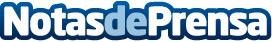 Atos nombrado líder en la transformación de los servicios gestionados en la banca por NelsonHallAtos se ha posicionado como líder en la transformación de los servicios gestionados en la banca por el analista global y la empresa de asesoramiento, NelsonHall, en reconocimiento de sus capacidades en el servicio de una creciente base de clientes de la banca de primer nivelDatos de contacto:Paula Espadas620 059 329Nota de prensa publicada en: https://www.notasdeprensa.es/atos-nombrado-lider-en-la-transformacion-de Categorias: Nacional Finanzas Marketing Programación E-Commerce Software Ciberseguridad Dispositivos móviles http://www.notasdeprensa.es